                                                          УТВЕРЖДАЮ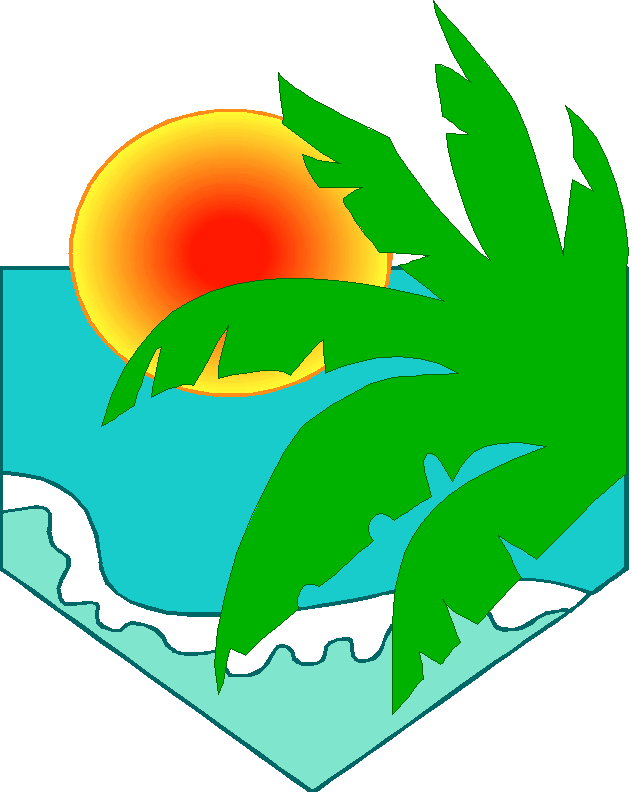                                                                                      «___»___________2014год Директор МБОУ СОШ № 66                                                                                                                                                                _________О.В.ПриспешкинМуниципальное бюджетное общеобразовательное учреждение«Средняя общеобразовательная школа № 66»Программагородского оздоровительного лагерядля организации летнего отдыха детей и подростковАвторы программы: Игнатюк Ольга Валентиновна, учитель начальных классов МБОУ СОШ № 66,Попкова Ирина Николаевна, учитель начальных классов МБОУ СОШ № 66.Хабаровск 2014 годПодготовительный этап.Этот этап характеризуется тем, что за 2 месяца до открытия пришкольного летнего оздоровительного лагеря начинается подготовка к летнему сезону. Деятельностью этого этапа является:·  проведение совещаний при директоре и заместителе директора по воспитательной работе по подготовке школы к летнему сезону;·  издание приказа по школе о проведении летней кампании;·  разработка программы деятельности пришкольного летнего оздоровительного лагеря с дневным пребыванием детей и подростков;·  подготовка методического материала для работников лагеря;·  отбор кадров для работы в пришкольном летнем оздоровительном лагере;·  составление необходимой документации для деятельности лагеря (план-сетка, положение, должностные обязанности, инструкции т. д.Организационный этап смены.Этот период короткий по количеству дней, всего лишь 2-3 дня.Основной деятельностью этого этапа является:·  встреча детей, проведение диагностики по выявлению лидерских, организаторских и творческих способностей;·  запуск программы «Лето моей мечты»;·  формирование органов самоуправления,·  знакомство с правилами жизнедеятельности лагеря.Основной этап смены.Основной деятельностью этого этапа является:·  реализация основной идеи смены;·  вовлечение детей и подростков в различные виды коллективно - творческих дел;·  работа творческих мастерских.Экипажи пересекают моря и океаны, делают остановки в бухтах:·  «Бухта Творческая»·  «Бухта Русских традиций»;·  «Бухта хочу стать взрослым»·  «Бухта «Наши родные места» и т. д.Заключительный этап смены.Целью этого этапа является:·  подведение итогов смены;·  выработка перспектив деятельности организации;·  анализ предложений детьми, родителями, педагогами, внесенными по деятельности летнего оздоровительного лагеря в будущем. Экипажи завершают кругосветное путешествие в «Бухте Птиц», в которой подводятся итоги смены, определяется экипаж-лидер, осуществляется заветная мечта экипажа.ПРОГРАММАэкологической направленности  летней оздоровительной кампанииАктуальность программы    Сегодня взрослых, а порой и детей, тревожат сведения о том, что мы дышим грязным воздухом, едим загрязненную посторонними примесями пищу и пьем такую же плохую воду, заставляя при этом страдать окружающие нас растения и животных вместе с нами.А что будет дальше? Что случилось с природой? Как избавиться от надвигающихся бед? И с чем при этом следует спешить, а какие заботы можно оставить на завтра?      Эта проблема должна волновать и вожатого, и воспитателя. Необходимо задуматься над этими вопросами, понять, что мы можем сделать и начать активно действовать в оздоровительных лагерях. Главное понять, что от действий каждого зависит ее решение. Воспитателю (вожатому) совершенно необходимо умение не просто знать проблему, не просто защищаться, а уметь эти проблемы решать!Важно, воспитывая детей, учить привыкать делать выбор: не разрушать, а создавать новое, превращать сломанные вещи в полезные. Воспитателю (вожатому) необходимо способствовать созданию, утверждению, формированию новых норм поведения.Цель создания программы:используя естественный интерес ребенка к окружающему миру, а также присущее данному возрасту эмоциональное восприятие сформировать у детей, будущих граждан нашей планеты, бережное отношение к легко ранимой природе, организация отдыха, оздоровления и экологического  развития учащихся школы в летний период, формирование экологической культуры школьников .ЗадачиДать детям, засидевшимся в “каменных хоромах”, заряд физической и эмоциональной нагрузки.Формирование у детей любови ко всему живому, привить культуру поведения среди природы.Научить приемам выживания на природе в случае экстремальных ситуаций (например, ориентирование в незнакомой местности, вынужденная ночевка  в лесу и пр.).Содействие  физическому, психическому, интеллектуальному, нравственному развитию детей;Создание педагогической воспитательной среды, способствующей развитию сознательного стремления к ведению здорового образа жизни;Максимальное внимание развитию личности ребенка, раскрытие его способностей на основе удовлетворения интересов и неудовлетворенных в школе потребностей       (прежде всего духовных, интеллектуальных и двигательных);Широкое приобщение детей к разнообразному социальному опыту, создание в лагере стиля отношений подлинного сотрудничества, содружества, сотворчества;Организация разнообразной общественно значимой досуговой деятельности детей, и прежде всего, активного общения с природой;Укрепление здоровья, закаливание организма детей;Выявление и развитие творческого потенциала ребенка, включение его в развивающую коллективную и индивидуальную деятельность;Развитие у детей навыков работы в группе, участие в управлении детским оздоровительным лагерем.Летние каникулы - самая лучшая и незабываемая пора для развития творческих способностей и совершенствования возможностей ребенка, вовлечения детей в новые социальные связи, удовлетворения индивидуальных интересов и потребностей, это период, когда дети могут «сделать свою жизнь» полной интересных знакомств, полезных увлечений и занятий, могут научиться петь, танцевать, играть, с пользой провести свободное время. Именно такие возможности для каждого ребенка открывают детские оздоровительные лагеря.Лето - наилучшая пора для общения с природой, постоянная смена впечатлений, встреча с неизвестными, подчас экзотическими уголками природы. Это время, когда дети имеют возможность снять психологическое напряжение, накопившееся за год, внимательно посмотреть вокруг себя и увидеть, что удивительное рядом.Ну, где ещё ребенок почувствует себя раскрепощённым, свободным, независимым как не в период летних каникул, на школьных площадках, в лагерях?! Тут не надо бояться, что тебя вызовут к доске, снова плохую отметку поставят, потребуют дневник, а потом дома – родительская разборка. Действительно, нигде так не раскрывается ребёнок, как в играх. Здесь, кроме удовлетворения личных интересов, ребёнок сам не подозревая, развивает свои физические и моральные качества, учится дружить, сопереживать, идти на помощь без оглядки, учиться побеждать и проигрывать. Нужно только правильно его настроить, не отталкивать, не отворачиваться от него, как неперспективного.В каникулы он может общаться, с кем хочет, и этот выбор делает он сам, и главное, в период организации отдыха в детских центрах направить в надежное русло эти знакомства и общение.Организация летнего отдыха - один из важных аспектов образовательной деятельности. Организованная деятельность детей в летний период позволяет сделать педагогический процесс непрерывным в течение всего года.В детском оздоровительном лагере главное – не система дел, не мероприятия, а ребенок в деле, его поступки, его отношение к делу, к друзьям по отряду, к взрослым людям.Содержанием летнего досуга должен стать активно организованный отдых детей, способствующий снятию физического и психологического напряжения детского организма.Как свидетельствуют исследования занятости детей в летний период, не все дети имеют возможность поехать в загородные лагеря, выехать из города к родственникам. Большой процент детей остается не охваченным организованной деятельностью. Предоставленные сами себе дети подвержены влиянию улицы, дорожно-транспортным происшествиям, несчастным случаям, они невольно попадают в группы риска. Все это и натолкнуло на создание программы организации летнего отдыха «Лето моей мечты». Использование программ и методик по развитию компонентов творческой индивидуальности дает возможность сохранить и развить богатые предпосылки детского возраста.Психологи утверждают, что практически все дети обладают творческим потенциалом, который эффективно развивается при систематических занятиях. И в дальнейшем, приобретенные в течение лагерной смены творческие способности, навыки и умения дети эффективно перенесут на учебные предметы в школе, в повседневную жизнь, достигая значительно больших успехов, чем их менее творчески развитые сверстники.Наш лагерь имеет достаточный потенциал, опыт организации летнего отдыха.Организация летнего отдыха осуществляется по направлениям:экологическое;спортивно-оздоровительное,содержательно-досуговое,нравственное,гражданско-патриотическое.Концепция программыКонцептуальные основы деятельности.Детский оздоровительный лагерь – это место, где может быть очень эффективно построена педагогическая работа по самоопределению личности ребенка через включение его в творческую деятельность.Главным направлением в работе воспитателей и вожатых является педагогическая поддержка и помощь в индивидуальном развитии ребенка. В систему педагогической поддержки включается и психологическая, и социальная, и оздоровительная – поскольку все они интегрируются. Особенно необходима эта помощь детям из малообеспеченных семей, не имеющим возможности загородного оздоровительного отдыха.Создание комфортной психологической среды для каждого ребенка предполагает помощь в обретении внутренней свободы, раскованности в проявлении своих эмоций.Организация творческого пространства представляет возможность реализовать свои способности, либо определиться в каком – либо направлении деятельности.Методическое проектирование лагеря «голубая лагуна» опирается на признанные достижения современной отечественной и зарубежной педагогики. Нами были использованы труды и работы следующих выдающихся людей:1.  Идея первичности личности по отношению к обществу (А. Маслоу, Д. Грин, К. Роджерс, Б. Ананьев).2.  Идея опоры на базовые потребности ребенка (В. Сухомлинский, Ш. Амонашвили).3.  Идея совместной деятельности взрослых и детей в процессе воспитания (В. Сухомлинский, А. С.Макаренко).4.  Идея развития личности в процессе воспитания (В. Бехтерев, И. Блонский, Л. С. Выготский)5.  Идея совместной деятельности взрослых и детей в процессе воспитания (В. Сухомлинский, А. С.Макаренко).Программа летнего оздоровительного лагеря «Голубая лагуна» с дневным пребыванием детей и подростков  опирается на следующие принципы:Принцип гуманизации отношений.Построение всех отношений на основе уважения и доверия к человеку, на стремлении привести его к успеху. Через идею гуманного подхода к ребенку, родителям, сотрудникам лагеря необходимо психологическое переосмысление всех основных компонентов педагогического процесса.Принцип соответствия типа сотрудничества психологическим возрастным особенностям учащихся и типу ведущей деятельности.Результатом деятельности воспитательного характера в летнем оздоровительном лагере «Бригантина» является сотрудничество ребенка и взрослого, которое позволяет воспитаннику лагеря почувствовать себя творческой личностью. Принцип демократичности.Участие всех детей и подростков в программе развития творческих способностей «Радужное творчество». Принцип дифференциации воспитания.Дифференциация в рамках летнего оздоровительного лагеря предполагает:·  отбор содержания, форм и методов воспитания в соотношении с индивидуально-психологическими особенностями детей;·  создание возможности переключения с одного вида деятельности на другой в рамках смены (дня);·  взаимосвязь всех мероприятий в рамках тематики дня;·  активное участие детей во всех видах деятельности.    Принцип творческой индивидуальности.Творческая индивидуальность – это характеристика личности, которая в самой полной мере реализует, развивает свой творческий потенциал.Принцип комплексности оздоровления и воспитания ребёнка.Данный принцип может быть реализован при следующих условиях:·  необходимо чёткое распределение времени на организацию оздоровительной и воспитательной работы;·  оценка эффективности пребывания детей на площадке должна быть комплексной, учитывающей все группы поставленных задач.Принцип гармонизации сущностных сил ребёнка, его интеллектуальной, физической, эмоционально-волевой сфер с учётом его индивидуальных и возрастных особенностей.Этот принцип может быть реализован при следующих условиях:·  вариантности выбора способа реализации в различных видах деятельности;·  сочетание форм работы, учитывающих возрастные особенности детей;·  постоянной коррекции воздействий на каждого ребёнка с учётом изменений, происходящих в его организме и психике.Принцип интегративно-гуманитарного подхода.Этот принцип определяет пять «граней»:·  грань личностного восприятия («это затрагивает или может затрагивать лично меня»);·  грань сопричастности («этого достигли ребята, это им нужно – значит, это доступно и нужно мне»);·  грань глобального восприятия («это нужно знать всем – значит это важно и для меня; это относится к общечеловеческим ценностям»);·  грань ориентации на консенсус («Я признаю за другим право иметь свою точку зрения, я могу поставить себя на место других, понять их проблемы»);·  грань личной ответственности («я отвечаю за последствия своей деятельности для других людей и для природы»).Принцип личностного Я.Этот принцип может быть реализован при следующих условиях:·  при развитии детского самоуправления;·  при наличии перечня реальных социально-значимых задач, в решении которых может принять участие как каждый ребёнок в отдельности, так и группа.·  при наличии системы стимулов, поддерживающих инициативу и самостоятельность детей.Принцип уважения и доверия.Этот принцип может быть реализован при следующих условиях:·  добровольного включения ребёнка в ту или иную деятельность;·  доверие ребёнку в выборе средств достижения поставленной цели, в основном на вере в возможность каждого ребёнка и его собственной вере в достижении негативных последствий в процессе педагогического воздействия;·  в учёте интересов учащихся, их индивидуальных вкусовЛетний оздоровительный лагерь дневного пребывания включает в себя следующие виды деятельности:Спортивно - оздоровительная работаЦель: сохранение и укрепление здоровья детей.Задачи:1.  Провести витаминизацию питания детей.2.  Осуществлять соблюдение охранительного режима и правил техники безопасностиВключает в себя использование современных методов оздоровления и средств массовой физической культуры, соблюдение режима дня и необходимого объёма двигательных упражнений, витаминизацию детей. Для оздоровления детей широко применяются методы оздоровления и лечебной физкультуры. Используются природные факторы: чистый воздух, лес, река. Основополагающими идеями в работе с детьми в пришкольном летнем лагере является сохранение и укрепление здоровья детей, поэтому в программу включены следующие мероприятия: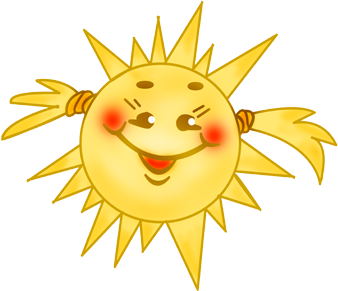 ·  ежедневная утренняя гимнастика различной тематики;·  спортивные игры;·  аттракционы;·  эстафеты и соревнования;·  спортивные праздники;·  водные процедуры;·  ежедневный осмотр детей медицинским работником;·  принятие солнечных и воздушных ванн (в течение всего времени пребывания в лагере в светлое время суток;·  организация здорового питания детей;·  организация спортивно-массовых мероприятий:·  подвижные спортивные игры.Организация активного досугаЦель: организация содержательной досуговой деятельности детей, развитие эстетического вкуса и коммуникативной культуры.Задачи:1.  Вовлечь как можно больше воспитанников в различные формы организации досуга.2.  Организовать деятельность творческих мастерских.В основе лежит свободный выбор разнообразных общественно-значимых ролей и положений, создаются условия для духовного нравственного общения, идёт закрепление норм поведения и правил этикета, толерантности.Досуговая деятельность – это процесс активного общения, удовлетворения потребностей детей в контактах. Творческой деятельности, интеллектуального и физического развития ребенка, формирования его характера. Организация досуговой деятельности детей – один из компонентов единого процесса жизнедеятельности ребенка в период пребывания его в лагере.Формы работы:Игра; Конкурс; Викторина; Праздник; Турнир; Поход; Библиотечный час; Посещение музея, театра; Просмотр фильма; Чтение книги; Дискотека; Соревнование; Эстафеты; Трудовой десант; Занятия в кружках.Организация досуговой деятельности в лагере строится на принципах:·  Добровольности включения ребенка в досуговую деятельность;·  Альтернативного провождения времени·  Свободного времени·  Совместного планирования досуговой деятельности.·  Досуговая деятельность в условиях лагеря осуществляется на различных уровнях:·  Уровень целостного детского коллектива смены;·  Уровень отряда;·  Уровень организации досуга в группах по интересам;·  Уровень конкретного ребенка, который по тем или иным причинам не хочет участвовать в совместной деятельности.Организация кружковой деятельностиВажным направлением воспитательной работы в лагере является кружковая деятельность, объединяющая детей по интересам в малые группы. Организация кружковой деятельности лагеря носит вариативный характер, то есть в периода каждой смены работаю постоянные кружки, для функционирования которых имеется обеспеченность педагогическими кадрами.Цель: расширение кругозора, развитие познавательных интересов и творческих способностей детей.Включает в себя развитие детей средствами совместного творчества, в процессе которого идёт закрепление норм поведения и правил этикета, знакомство с новыми предметами и явлениями, воспитание бережного отношения к природе, любви к труду. Создаются условия для реализации собственных интересов детей в наиболее целесообразном применении.Организация кружковой деятельности в лагере включает ряд этапов:·  изучение интересов детей;·  презентация кружков на линейке в начале смены;·  ознакомление детей с режимом работы кружков;·  самоопределение детей и запись их в кружки;·  деятельность ребят в кружках;·  текущее отражение результатов деятельности детей;·  подведение итогов работы кружков в конце смены.Работа по патриотическому воспитаниюЦель: формирование гармоничной личности, обладающей качествами гражданина-патриота своей Родины.Формы работы по данному направлению:·  беседа «Символика Российской Федерации»;·  дискуссия «Природа моего края»;·  спортивно-развлекательная программа с элементами ориентирования на местности «Следопыты»;·  посещение районного музея;·  конкурс рисунков «Чтобы не было войны!»;· конкурсно-развлекательные программы;·  экологический КВН и т.д.Работа по экологическому воспитаниюЦель: развитие экологической культуры, экологического мышления детей.На протяжении всех смен в отрядах будут созданы экологические службы:- "Зеленый патруль" (следят и поддерживают чистоту и порядок на территории  лагеря);- школа "ЮКО" (юного корреспондента, выпуск газеты "Это надо знать....", выпуск фото - газеты "Растения красной книги" и другие виды деятельности);- "Экологические затейники" (организуют и проводят экологические игры, деловые игры - моделирование различных ситуаций во взаимоотношении людей при разрешении экологических конфликтов);- "Защитники природы" (придумывают призывы-листовки, готовят кроссворды, которые можно использовать при входе в столовую, в актовый зал, на этажах и так далее).         А также проводятся экологические акции и марши (конкретные общественно-полезные дела, способствующие улучшению экологической  ситуации, например: разведение, посадка цветов, соблюдение чистоты и порядка на территории лагеря).Критерии эффективности реализации программыЧтобы оценить эффективность данной программы с воспитанниками лагеря проводится постоянный мониторинг, промежуточные анкетирования. Каждый день ребята заполняют экран настроения, что позволяет организовать индивидуальную работу с детьми. Разработан механизм обратной связи.Мониторинг-карта – форма обратной связи, которая позволяет судить об эмоциональном состоянии детей ежедневно. Это итог дня. В конце дня отряды заполняют мониторинг-карты, записывая туда позитив и негатив за день, благодарности, предложения. В конце дня и недели педагоги анализируют качество и содержание своей работы по результатам обратной связи.Дополнительно для анализа работает листок откровения. Он служит для того, чтобы получить от детей отзыв о проведенных мероприятиях, жизни в лагере. Листок откровений постоянно висит на территории лагеря, обновляется, сделать там запись может каждый.Для мониторинга личностного роста используется рейтинг личностного роста участников смены. Рейтинг личностного роста – это сравнительная оценка различных сторон деятельности личности и её вклада в дела коллектива.Рейтинг определяется ежедневно на отрядном круге, где каждому участнику по итогам дня присваивается не более 2-3 «стикеров» - символов рейтинга.Цветовая гамма:красный – «лидер-организатор»,синий – «лидер-вдохновитель»зелёный – «активный участник»желтый – «исполнитель».Участникам, набравшим 5-6 «стикеров», присваивается звание, соответствующее преобладающему цвету. По итогам смены они награждаются грамотами, подарками.Обеспечение реализации программыНормативно-правовое обеспечение:В основу концепции программы легли следующие нормативно-правовые документы:
1. Конвенция о правах ребенка.
2. Всемирная Декларация об обеспечении выживания, защиты и развития детей..
4. Положение о лагере дневного пребывания .
5. Правила внутреннего распорядка лагеря дневного пребывания.
6. Правила по технике безопасности, пожарной безопасности.
7. Рекомендации по профилактике детского травматизма, предупреждению несчастных случаев с детьми в школьном оздоровительном лагере.
8. Инструкции по организации и проведению туристических походов и экскурсий.
9. Приказы Управления образованием.
10. Должностные инструкции работников.
11. Санитарные правила о прохождении медицинского осмотра.
12. Заявления от родителей.
14. Акт приемки лагеря.
15. Планы работы.      Городской оздоровительный лагерь - это система, способствующая развитию ребенка как личности, его духовного и физического саморазвития, возможности для воспитания трудолюбия, активности, целеустремленности, здорового образа жизни. Участники программыУчастниками программы являются дети и подростки 6 – 14,  педагогические и медицинские работники.Зачисление детей в отряд производится в соответствии с заявлениями родителей или лиц, их заменяющих, на основании приказа по школе. Комплектование педагогическими, медицинскими кадрами, обслуживающим персоналом осуществляет директор школы совместно с начальником  лагеря.Работники отряда несут личную ответственность за жизнь и здоровье детей в пределах возложенных на них обязанностей.Участие в программе благотворно скажется на духовном и интеллектуальном развитии детей, будут динамично развиваться творческое мышление, познавательные процессы, лидерские и организаторские навыки.Использование и реализация предложенных форм работы послужит созданию условий для реализации способностей и задатков детей, что окажет существенное влияние на формирование интереса к различным видам социального творчества, к созидательной деятельности.По окончании смены у ребенка:будут сформированы гражданские качества, культура межличностных взаимоотношений; будет реализована мотивация к собственному развитию, участию в собственной деятельности, проявление социальной инициативы; будет развита индивидуальная, личная культура, приобщение к здоровому образу жизни; будут развиты коммуникативные, познавательные, творческие способности, умение работать в коллективе; будет создана мотивация на активную жизненную позицию в формировании здорового образа жизни и получении конкретного результата от своей деятельности; Так же произойдет улучшение качества творческих работ, за счет увеличения количества детей, принимающих участия в творческих конкурсах; увеличится количество детей, принимающих участие в физкультурно-оздоровительных и спортивных мероприятиях. у детей сформируются умения и навыки, приобретенные в секциях, мастерских, студиях, которые будут способствовать личностному развитию и росту ребенка. ПриложениеОвладеть секретами сказочного морского мастерства.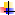 Потешать весь экипаж дивами дивными.Моряк должен быть мужественным, бесстрашным, честным и находчивым.Моряк не должен отвергать помощь других, должен помогать, кому это необходимо.Моряк не должен нарушать законы.Как бы медленно ты не двигался, главное-не останавливаться!Пущенная стрела не возвращается.Труднее всего справиться с собой.Выбрав дорогу, не сворачивай.Загляни себе в душу, спроси свое сердце.Для тех, кто верит, нет ничего невозможного.Не забывай о себе!  Право уважения личности.  Право творческого созидания.  Право познания.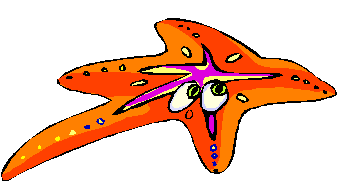   Право свободы выбора деятельности.  Право свободного общения.  Право на информацию.  Право на инициативу.  Право быть счастливым.  Право на ошибку.   Закон территории.  Закон точного времени.  Закон доброго отношения.  Закон охраны природы.  Закон здорового образа жизни.  Закон уважения личности человека, чужого труда, чужого мнения.  Закон соуправления.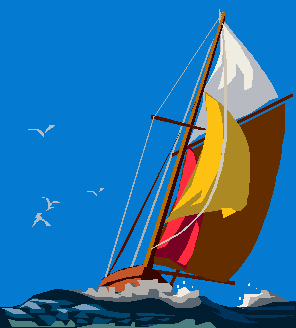   Закон свободы слова.№ п/пМатериально-ресурсное обеспечениеКоличествоСтоимость1Оформление:ВатманыГуашьЦветная бумагаСкотчМаркерыПапкиБумагаКартриджи1045430133215020015020045010048011002Оформление отрядных уголков:ВатманыАльбомыГуашьЦветная бумагаШарыМаркеры1020101050201006003002003503003Награждение:Грамоты, сувениры, призы9521404Проведение конкурсов рисунков:БумагаМел4204804005Настольные игры832006Спортивный инвентарь:МячиСкакалки5575005007Фото и видеоматериалы:ФотоальбомыФотографии3601504508Организация экскурсий и мероприятий:Просмотр видеофильмовЗоосад приамурскийЭкскурсия в краеведческий музей3030304000900060009Информационный стенд600010Методическое оснащение:игры, конкурсы, сценарии, викторины, праздники5500Итого:50000 (пятьдесят тысяч) рублей№ дняМероприятия1 деньБухта Знакомств- Знакомство с Экослужбами.- Праздник «Здравствуй, лето! Здравствуй, лагерь!»- Оформление уголка лагеря «Голубая лагуна». - Деление на отряды. - Проведение инструктажа по ТБ и Правилам пожарной безопасности.2 деньБухта Здоровья- Диагностика здоровья (вес и рост учащихся вначале смены).-Минутки Здоровья «Вредные привычки».- Беседа «Как ухаживать за зубами» - Игры на свежем воздухе.3 деньБухта Чистая- « Веселые старты с экологическими «препятствиями»-Экологическая акция (уборка территории)-Минутка Здоровья «Как ухаживать за кожей лица, рук».- Игры на свежем воздухе4 деньБухта Родные места- «Русь, Россия, Родина моя» - беседа. - Конкурс рисунков «Мой любимый дом»- экскурсия в зоосад5 деньБухта  Спортивная- Соревнования юных велосипедистов «Безопасное колесо»- Пионербол -Минутка Здоровья «Путешествие в страну Витаминию».-эстафета «Зоологические забеги»6 деньБухта Талантов- турнир по футболу- Минутка Здоровья «Ни дня без спорта».-Викторина «Музыка нашего леса»(угадай птицу по ее пению).- Конкурс поделок из природного материала «Природа и фантазия»7 деньБухта Малахитовая-Минутка здоровья «Как снять усталость».- викторина по сказам Бажова- конкурс рисунков    «Каменный цветок»- игра по станциям  «Путешествие по родному краю»8 деньБухтаТанцевальная- Концертно-игровая программа «Вечера на хуторе близ Диканьки»-Минутка Здоровья «Осанка – основа красивой походки».- Стартинейджер «Танцуй, пока молодой!»-Праздничная программа «День именинника». 9 деньБухта Смеха- конкурс «Мусорная мода»-Минутка Здоровья «Смех продлевает жизнь».- Викторина «Устами младенца»-  «Затейное поле»- конкурсная программа.10 деньБухта Любознательных- Минутка Здоровья «Закаливание».- Чему мы хотим научиться? Чему мы научились?- Конкурс кроссвордов «Зов джунглей»- Конкурс чтецов.- Мини-футбол «Веселые ежата».11 деньБухта Рекордов- Минутка Здоровья «Твой режим на каникулах».- Игра по станциям «В гостях у Берендея»- «Гиннес - шоу»- Выставка "Ветки и корни".- Выпуск листовок в защиту природы - Очистка территории от загрязнения.- "Джунгли зовут".12 деньБухта Цветов- Операция " Зелёная планета"- Викторина "Загадки леса"-Игра «Цветочная Азбука».13 деньБухта Солнца- Проблемный стол "Мир, в котором мы живем".- Конкурс коллективных аппликаций "Солнышко смеется".- Праздник "Нептуна"- Водные эстафеты.14 деньЗелёная Бухта- Беседа «Живи, родник!» - «Польза лекарственных трав»-сбор трав- Минутка Здоровья «Укусы насекомых: первая помощь»- Викторина «Отгадай растение»15 деньБухта Русских традиций- «В гостях у сказки». Инсценирование  отрывков из русских народных сказок.-Минутка Здоровья «Зелёная аптечка».- игра по станциям «В стране чудес»   - «Русские посиделки».- Конкурс экологической частушки.                                  16 деньБухта Дождя- Конкурсная спортивная программа "Капля в море".-Минутка Здоровья «Солнце, воздух и вода – наши лучшие друзья».- Викторина о грибах.- Грибные сказки (сочинение и инсценирование).- Ритуал приветствия дождя (конкурс).17 деньБухта Творческая- "Делай с нами, делай как мы, делай лучше нас".- Экологическое казино.- Конкурс рисунков на асфальте "Мы и природа"- Театр лесных пародий.18 деньБухта Птиц- "Поле чудес" (о птицах).- "Птичьи бега".- Конкурс лесных репортажей.- закрытие смены: Фестиваль «Зелёная планета»